Partnership Meeting 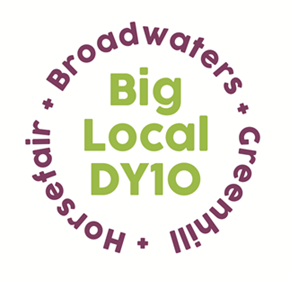 Notes18th August 2021,  7:00 – 8:35pmPresent:, Mattie, Adrian, Jayne, Brenda, Dawn Apologies: Vander, Helen, RobertNotes from the last meeting: were not availableConflicts of interest: none.Update of 21st/22nd August Dawn reported that there had been a successful Horsefair and Proud meeting and everything was now in hand, just hoping for good weather! Adrian said they were promoting Friendship as a hook to get new volunteers as it could be a counter to the loneliness highlighted in our survey data. We had been let down on toilets but Brenda had found another supplier and we’d been advised to increase the order as attendance likely to be higher than previously estimated. Mattie proposed we should go ahead with the new supplier and increase the number of units Jayne seconded. In light of this and some other possible extra expenses Jayne proposed a contingency fund of £2,500 and Mattie seconded this. Recruitment update. We had advertised widely for a Job Coach and a Worker but had a poor response. We are readvertising with flexible hours/job share for the Job Coach. It is possible that if we appoint a part-time person as Job Coach, we will appoint a support worker to assist. We are also likely to lose Liam who has worked as support to Beth for the last year. In light of this, and not having appointed a new CDW, Adrian proposed and Dawn seconded that Jayne should be asked to work in her old role for a while to see us through the appointment time and hand over to a new person. Legacy Statement Jayne read out a suggested Legacy Statement. Acceptance was Proposed by Dawn and seconded by Brenda. Jayne to circulate to Partners.October half term It was decided that in the light of the staffing situation we would not be doing activities at half term. 13th November Review Day Arrangements are underway with St Ambrose’s Hall booked and a hot lunch of lasagna (meat and vegan), salad and garlic bread, with deserts and cakes. PUT IN YOUR DIARIES NOW 10.00am  – 2.30pm. 9TH February BIG CHAT This community consultation event will take place in St Ambrose Hall. Mattie and Vander have kindly volunteered to organize and present the evening as part of their leadership development. The focus will be the new Plan which is to be based on the results of the community consultation surveys recently conducted. Proposed by Adrian and seconded by Dawn, all agreed.Christmas Packs After the success of family packs distributed during lockdown, a discussion took place. It was decided to circulate packs for Christmas through the schools, Home Start and food bank, Dawn offered her help to assemble the packs.  Proposed by Adrian and seconded by Brenda, all agreed. Leadership Academy update Mattie gave a comprehensive update on his initial sessions with his coach and how already he is growing and benefitting from this support. Mattie also informed the Partners that he had stepped down as a Director of HBG Plus Ltd. AOBSt Ambrose’s Church cleaners had been in touch with Brenda asking for a grant to help purchase a fogger to assist Covid cleaning. This is thought to be in the region of £500.  It was proposed by Adrian and seconded by Mattie to grant £500 for a fogger and solution for the church cleaners. All agreed. AYOS – Jayne reported that a van had been hired for AYOS at a much reduced cost of £1,100 which also included fuel. We ahd worked with AYOS to deliver extra activities at the Horsefair flats but were unable to pull it together due partly to no response from WFCH whose land we would have been using. Sept 4th, 10.00 am on zoom Jayne reminded Partners of this Leadership zoom session with Vita Terry. During the session we’ll discuss and reflect on DY10’s leadership approach.Also there is a drop-in vaccination clinic this Saturday, please share the info as Broadwaters and Horsefair are lagging behind in the number of people who have been vaccinated. Next meeting September 15th, 7 pm ST Ambroses